
Toestemming voor het Multidisciplinair Overleg Regionaal 
Expert Team JeugdWat is het Multidisciplinair Overleg (MDO) van het Regionaal Expert Team Jeugd?Het MDO van het Regionaal Expert Team Jeugd Gooi en Vechtstreek (hierna: het RET), als onderdeel van Regio Gooi en Vechtstreek, geeft in complexe zaken een advies over de hulp die voor een jeugdige en/of het gezin van de jeugdige moet worden ingezet. In het RET zitten standaard experts uit de GGZ, de jeugdhulpverlening, de jeugdbescherming, het onderwijs,  het maatschappelijk werk en de gemeente. Als het nodig is, kunnen ook experts uit andere organisaties worden toegevoegd. Met elkaar bespreken zij waarom het tot nu toe niet is gelukt om de problemen van de jeugdige (of het gezin) op te lossen en wat er nodig is om dit wél op te lossen. Het RET geeft een ‘zwaarwegend en niet-vrijblijvend’ advies aan gemeenten en betrokken hulpverleners. Dit betekent dat gemeenten en hulpverleners hun uiterste best moeten doen om het advies uit te voeren. ToestemmingAls u dit formulier ondertekent, geeft u toestemming dat het RET een advies uitbrengt over de in te zetten hulp voor u zelf/ uw kind / uw gezin. U geeft dan ook toestemming dat de aanmelder (dit is de organisatie die dit formulier en de aanmelding bij het RET met u bespreekt) informatie over u zelf / uw kind / uw gezin verstrekt aan het RET (inclusief de experts). Het gaat hierbij om alle informatie die noodzakelijk is om tot een goed advies te komen. Het kan dan bijvoorbeeld gaan om informatie over diagnoses, eerder ingezette hulp e.d. U kunt overigens ook zelf informatie verstrekken aan het RET. U geeft door ondertekening ook toestemming dat het RET uw persoonsgegevens verwerkt om een advies uit te kunnen brengen. Daarna is er een bespreking met u en alle experts; tijdens dat overleg wordt besproken welk advies er gegeven moet worden.De informatie die verstrekt wordt aan het RET, blijft binnen het RET, het wordt niet gedeeld met andere partijen. Dit is alleen anders voor het advies van het RET. Het advies wordt verstrekt aan de aanmelder en de organisaties die iets met het advies moeten doen (zoals de gemeente, het onderwijs, een zorginstelling, etc.). U wordt betrokken bij het opstellen van het advies en dan wordt ook besproken naar wie het advies wordt toegestuurd. Alle andere informatie wordt alleen gedeeld tussen de medewerkers en experts van het RET en wordt niet aan anderen verstuurd. De medewerkers en de experts zijn verplicht tot geheimhouding van alle informatie die zij krijgen om het advies voor te bereiden. Als u meer wilt weten over de geheimhouding, de gegevensverzameling en uw rechten, kunt u de folder ‘Regionaal Expertteam Jeugd Regio Gooi en Vechtstreek’ lezen. Hierin staat meer uitgelegd over dit onderwerp. Deze folder zit als bijlage bij dit formulier. Hierbij verleentNamen ouders/
verzorgers/voogd of 
jongere 16 jaar en ouderToestemming aan(aanmelder) voor het delen van algemene persoonsgegevens, gezondheidsgegevens en, indien van toepassing,  andere 
bijzondere persoonsgegevens aan het Regionaal Expert Team Jeugd.het Regionaal Expert Team Jeugd om algemene persoons-
gegevens, gezondheidsgegevens en, indien van toepassing,  andere bijzondere persoonsgegevens te verwerken zoals 
beschreven in de folder ‘Regionaal Expertteam Jeugd Regio Gooi en Vechtstreek’.het Regionaal Expert Team Jeugd om een zwaarwegend en niet-vrijblijvend advies uit te brengen over onderstaande 
jeugdige en eventueel zijn/haar gezin. (aanmelder) voor het delen van algemene persoonsgegevens, gezondheidsgegevens en, indien van toepassing,  andere 
bijzondere persoonsgegevens aan het Regionaal Expert Team Jeugd.het Regionaal Expert Team Jeugd om algemene persoons-
gegevens, gezondheidsgegevens en, indien van toepassing,  andere bijzondere persoonsgegevens te verwerken zoals 
beschreven in de folder ‘Regionaal Expertteam Jeugd Regio Gooi en Vechtstreek’.het Regionaal Expert Team Jeugd om een zwaarwegend en niet-vrijblijvend advies uit te brengen over onderstaande 
jeugdige en eventueel zijn/haar gezin. (aanmelder) voor het delen van algemene persoonsgegevens, gezondheidsgegevens en, indien van toepassing,  andere 
bijzondere persoonsgegevens aan het Regionaal Expert Team Jeugd.het Regionaal Expert Team Jeugd om algemene persoons-
gegevens, gezondheidsgegevens en, indien van toepassing,  andere bijzondere persoonsgegevens te verwerken zoals 
beschreven in de folder ‘Regionaal Expertteam Jeugd Regio Gooi en Vechtstreek’.het Regionaal Expert Team Jeugd om een zwaarwegend en niet-vrijblijvend advies uit te brengen over onderstaande 
jeugdige en eventueel zijn/haar gezin. Toestemming wordt gegeven onder de volgende voorwaarden:Als gegevens niet (meer) noodzakelijk zijn zal het RET deze niet registreren dan wel verwijderen.Toestemming mag op elk moment worden ingetrokken. De gegevens die wij van u hebben worden dan verwijderd. In de meeste gevallen zal het intrekken van toestemming gevolgen hebben voor de 
hulpverlening vanaf dat moment. Het RET zal betrokkene hier van geval tot geval over informeren.Toestemming wordt gegeven onder de volgende voorwaarden:Als gegevens niet (meer) noodzakelijk zijn zal het RET deze niet registreren dan wel verwijderen.Toestemming mag op elk moment worden ingetrokken. De gegevens die wij van u hebben worden dan verwijderd. In de meeste gevallen zal het intrekken van toestemming gevolgen hebben voor de 
hulpverlening vanaf dat moment. Het RET zal betrokkene hier van geval tot geval over informeren.Toestemming wordt gegeven onder de volgende voorwaarden:Als gegevens niet (meer) noodzakelijk zijn zal het RET deze niet registreren dan wel verwijderen.Toestemming mag op elk moment worden ingetrokken. De gegevens die wij van u hebben worden dan verwijderd. In de meeste gevallen zal het intrekken van toestemming gevolgen hebben voor de 
hulpverlening vanaf dat moment. Het RET zal betrokkene hier van geval tot geval over informeren.Toestemming wordt gegeven onder de volgende voorwaarden:Als gegevens niet (meer) noodzakelijk zijn zal het RET deze niet registreren dan wel verwijderen.Toestemming mag op elk moment worden ingetrokken. De gegevens die wij van u hebben worden dan verwijderd. In de meeste gevallen zal het intrekken van toestemming gevolgen hebben voor de 
hulpverlening vanaf dat moment. Het RET zal betrokkene hier van geval tot geval over informeren.Gegevens jeugdigeNaam jeugdigeGeboortedatum jeugdigeAanvullende opmerkingen/
beperkingenDatum verklaring ingevuldPlaatsHandtekeningen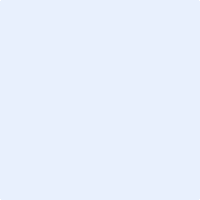 